PRIMERI KONSTRUKTIVISTIČNIH PESMI: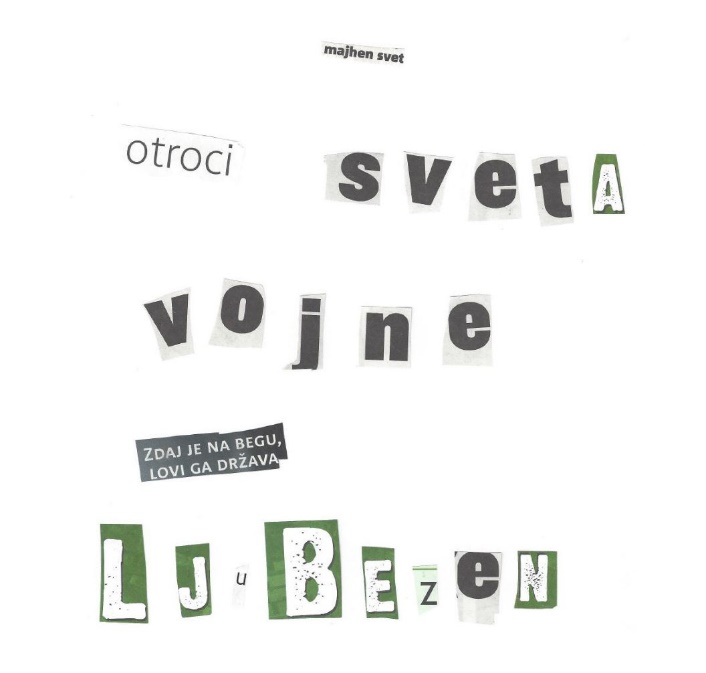 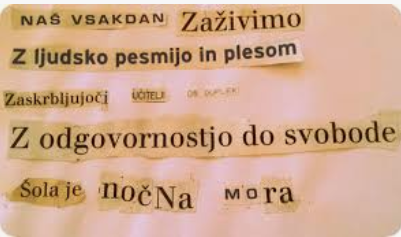 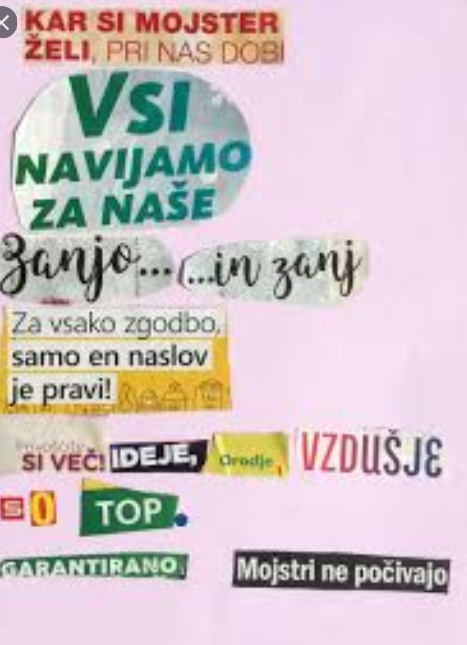 